FINANSIJSKA IDENTIFIKACIONA FORMAVLASNIK/CA BANKOVNOG RAČUNABANKA__________________________						___________________________(mjesto, datum)							(ime i prezime, potpis, pečat)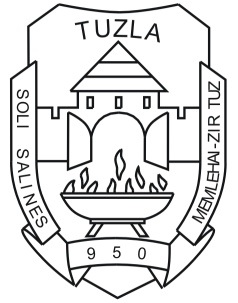 GRAD TUZLANAZIVADRESAMJESTO/GRADPOŠTANSKI BROJKONTAKT OSOBATELEFONFAXE-MAILNAZIV BANKEADRESAMJESTO/GRADPOŠTANSKI BROJBROJ RAČUNA